Муниципальное бюджетное дошкольное образовательное учреждение № 110«Золотой петушок» города Калуги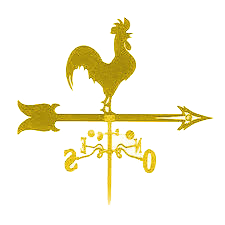  «От того, как прошло детство, кто вёл ребенка за руку в детские годы, что вошло в его разум и сердце из окружающего мира – от этого в решающей степени зависит, каким человеком станет сегодняшний малыш».В.А.Сухомлинский.	В условиях, когда большинство семей озабочено решением проблем экономического, а порой физического выживания, усилилась тенденция самоустранения многих родителей от решения вопросов воспитания и личностного развития ребёнка. Родители, не владея в достаточной мере знанием возрастных и индивидуальных особенностей развития ребёнка, порой осуществляют воспитание вслепую, интуитивно. Всё это, как правило, не приносит позитивных результатов.	Проблема взаимодействия детского сада с семьёй всегда была актуальной и трудной. Актуальной, потому что участие родителей в жизни своих детей помогает им увидеть многое, а трудной, потому что все родители разные, к ним, как и к детям, нужен особый подход. В статье 18 Закона РФ «Об образовании» говорится: «Родители являются первыми педагогами. Они обязаны заложить первые основы физического, нравственного и интеллектуального развития личности ребенка в раннем возрасте». В соответствии с этим законом и Типовым положением о дошкольном образовательном учреждении, одной из основных задач, стоящих перед детским садом, является взаимодействие с семьей для обеспечения полноценного развития ребенка. Закон РФ «Об образовании» ориентирует нас на более широкое, содержательное взаимодействие с родителями.Родители должны участвовать:– в реализации основной образовательной программы;– в создании условий для полноценного и своевременного развития личности ребенка в дошкольном возрасте;– быть активными участниками образовательного процесса, а не просто сторонними наблюдателями.	И конечно, для того чтобы воспитать эту позицию у родителей, нам нужно приложить много усилий.	Согласно ФГОС ДО, педагоги при взаимодействии с родителями должны:показать, что может детский сад сделать для их детей;ориентироваться на содействие в развитии ребенка при взаимодействии с родителями;установить персонифицированный (индивидуальный), непрерывный, гибкий и позитивный обмен информацией;повысить степень заинтересованности родителей в организации предметно-развивающейся среды;больше вовлекать их в воспитательную и образовательную деятельность.	Семья и детский сад – два общественных института, которые стоят у истоков нашего будущего, но зачастую не всегда им хватает взаимопонимания, такта, терпения, чтобы услышать и понять друг друга. Непонимание между семьёй и детским садом всей тяжестью ложится на ребенка. Не секрет, что многие родители интересуются только питанием ребенка, считают, что детский сад – место, где только присматривают за детьми, пока родители на работе. И мы, педагоги, очень часто испытываем большие трудности в общении с родителями по этой причине.Роль диалога между педагогами и семьями воспитанников	Начинать работу с родителями необходимо с индивидуального подхода (обращение к родителям по ИО, проявляем взаимоуважение, тон спокойный, уверенный, ненавязчивый). Практика показывает, что для установления диалога с семьями воспитанников педагогам важно активно использовать язык поддержки и соучастия, давать понять родителям, что их внимательно слушают и слышат. Это достигается при помощи разнообразных способов коммуникации (активное слушание, контакт глаз, уместный комплимент, улыбка и пр.), но не ради соответствия ожиданиям семьи, чтобы произвести хорошее впечатление или утвердить свою правоту, а с целью создать эмоционально положительную атмосферу заинтересованного разговора, совместного решения проблем.	Взаимодействие с родителями детей раннего возраста	Контакты с родителями детей раннего возраста в детском саду начинается уже с того момента, когда они приносят медицинскую карту будущего воспитанника, то есть еще за 3–4 месяца до поступления ребенка в дошкольное учреждение. Организуется первичное знакомство с родителями малышей, в ходе которого проводятся беседа и анкетирование, направленные на изучение специфики семьи: условий жизни, состава семьи, возраста родителей, уровня их подготовленности в вопросах воспитания и т. д.	С родителями каждого ребенка беседа ведется индивидуально, даются рекомендации по улучшению адаптации его к условиям детского сада. Этого можно достичь только при установившемся контакте родителей и воспитателей ДОУ.	Необходимо познакомить с группой не только ребёнка, но и родителей. Проводится экскурсия по групповым помещениям, чтобы как можно более подробно ознакомить родителей с условиями и режимом группы. Обязательно демонстрируется, где дети спят, играют, умываются, какие культурные и гигиенические навыки прививаются малышам, что важно учесть родителям для правильной организации жизни детей дома. Педагог показывает родителям игрушки, учебные пособия, детские книги, подсказывает, какие игрушки и пособия следует приобретать для детей, особое внимание обращается на их соответствие возрасту ребенка.	Правильно организованная работа по взаимодействию педагога и родителей носит, как правило, обучающий характер, что помогает родителям получить педагогические знания и умения. Родители посещают родительские собрания, консультации, пользуются методическим иллюстрированным материалом и т. д. Следствием такого педагогического взаимодействия становится активное участие родителей в воспитании не только своего ребенка, но и группы в целом.	В настоящее время используются всевозможные методы и формы педагогического просвещения родителей, как и уже утвердившиеся в этой области, так и новаторские, нетрадиционные: устные журналы, круглые столы, организация клубов, организация деловых игр.	Существует три группы форм работы с родителями:наглядныесловесныесмешанныеСловесные формы – беседа, консультации, родительские собрания, индивидуальные беседы с родителями.Наглядные формы – оформление стендов, папок-передвижек, день открытых дверей, оформление выставок детских работ, рекомендации для родителей и т.д.Смешанные формы (комбинированные) – посещение семьи ребенка, родительские собрания, конференции.		Стоит коснуться некоторых форм и методов более подробно.	Посещение семьи ребенка много дает для изучения, для установления контакта с ребенком, его родителями, выяснение условий воспитания, если не превращается в формальное мероприятие. Педагогу необходимо заранее согласовывать с родителями удобное для них время для посещения, а также определить цель своего визита.	Посещая семьи своих воспитанников для изучения условий их жизни, педагоги стремятся раскрыть специфические возможности семьи и в первую очередь родителей в воспитании ребенка. Прийти к ребенку, значит прийти в гости, следовательно, надо быть в хорошем настроении, приветливым, доброжелательным. Переступив порог дома, педагог улавливает атмосферу семьи: как и кто из членов семьи встречает, поддерживает разговор, насколько непосредственно обсуждаются поднятые вопросы. Поведение и настроение ребенка помогут понять психологический климат семьи.	Также во время посещений на дому педагог отмечает, что можно перенять из положительного опыта семейного воспитания. Можно предложить родителям поделиться этим опытом на родительских собраниях или написать небольшую статью для папки-передвижки.	День открытых дверей, являясь достаточно распространенной формой работы, дает возможность познакомить родителей с дошкольным учреждением, его традициями, правилами, особенностями воспитательно-образовательной работы, заинтересовать его и привлечь к участию.	Дни открытых дверей можно начинать проводить уже в ноябре, то есть когда у большинства детей прошел адаптационный период. Поэтому педагогам не нужно беспокоиться о том, что их маленькие воспитанники, увидев своих родителей, будут плакать и проситься домой. Родители проявляют большой интерес к тому, как проводят время их малыши без мам и пап в детском саду, чем занимаются.	Подготовка к этому дню ведется заранее: вывешивается объявление, в котором указывается время данного мероприятия, правила поведения для родителей, а также цели и содержание мероприятия. Родители могут понаблюдать за своими детьми со стороны, оценить их поведение в ситуации, отличной от семейной, а также перенять у педагога приемы обучения и воспитательных воздействий.	Если кто-то из родителей не смог прийти на встречу, то есть возможность показать запись дня открытых дверей на видео, так как в группе всегда найдется родитель, имеющий видеокамеру. Это можно сделать, но с тем условием, чтобы в равной мере снимать всех детей. Кроме того, такая съемка дает возможность воспитателям сделать видеоархив. Когда ребята через год переходят во вторую младшую группу, воспитатели могу подарить родителям видеокассету «Какие мы есть!».	Во время выпуска детей из детского сада родители благодарят педагогов за то, что создан видеоархив жизни их детей с первых дней пребывания в ДОУ, они сравнивают своих детей: какими они были пять лет назад и какими стали, да и сами дети с большим удовольствием смотрят на себя маленьких. Это очень сближает родителей и педагогов, а дети не смогут забыть своих воспитателей, с любовью ухаживавших за ними.	Беседы проводятся как индивидуальные, так и групповые. И в том и в другом случае четко определяется цель: что необходимо выяснить, в чем хотели помочь.	Содержание беседы лаконичное, значимое для родителей преподносится таким образом, чтобы побудить собеседников к высказыванию. Педагог должен уметь не только говорить, но и слушать родителей, выражать свою заинтересованность, доброжелательность.	Консультации. Обычно составляется система консультаций, которые проводятся индивидуально или для подгруппы родителей. На групповые консультации можно приглашать родителей разных групп, имеющих одинаковые проблемы или, наоборот, успехи в воспитании (капризные дети, дети с ярко выраженными способностями). Целями консультаций являются усвоение родителями определенных знаний, умений, помощь им в разрешении проблемных вопросов. 	Формы проведений консультаций различны:квалифицированное сообщение специалиста с последующим обсуждением;обсуждение статьи, заранее прочитанной всем приглашенным на консультацию;практическое занятие.	Семинары-практикумы. Родители, особенно молодые, нуждаются в приобретении практических навыков воспитания детей. Их следует и целесообразно пригласить на семинары-практикумы. Эта форма работы дает возможность рассказать о способах и приемах обучения и показать их:как читать книгу,рассматривать иллюстрации,беседовать о прочитанном,как готовить руку ребенка к письму и д. р.	Одной из форм традиционного взаимодействия с родителями являются родительские собрания, на которых обсуждаются вопросы питания, методы воспитания детей, требования к обустройству группы. Часто на родительских собраниях говорит только воспитатель, а родители слушают и ждут окончания. Если у родителей и возникают вопросы, то обычно они касаются питания детей. Мы решили в корне изменить этот стереотип и внесли инновационные принципы в свою работу. Поэтому большое внимание уделяется подготовке к родительскому собранию. Заранее вывешиваются объявления с просьбой продумать вопросы, на которые они хотели бы получить ответы, с кем из специалистов желали бы встретиться.	Родительские собрания можно проводить за чаепитием. Большинство родителей приходят на такие встречи после трудового дня, и в такой неформальной обстановке чувствуют себя свободнее, легче делятся своими проблемами.	При таком подходе родители стремятся к индивидуальным контактам с воспитателями, так как их интересуют вопросы, касающиеся формирования личности маленького ребенка, его внутреннего мира, отношений с родителями и окружающим миром.	Родительские конференции. Основная цель конференций – обмен опытом семейного воспитания. Родители заранее готовят сообщение, педагог при необходимости оказывает помощь при выборе темы, оформлении выступления. На конференции может выступить специалист. Важно определить актуальную тему конференции (забота о здоровье детей; роль семьи в воспитании ребенка). К конференции готовятся выставка детских работ, педагогической литературы; материалов, отражающих работу дошкольных учреждений и т. п.Можно выделить пять уровней участия семей в жизни ДОУ:1.	Оказание разовой помощи.2.	Участие в организации образовательной работы с детьми на занятиях, в деятельности кружков и т.п.3.	Участие в качестве постоянных добровольных помощников.4.	Участие в принятии решений относительно ребенка или группы, которую он посещает.5.	Участие в обсуждении вопросов и принятие решений, касающихся деятельности ДОУ в целом.	Выделение уровней не означает, что каждая семья в процессе взаимодействия с детским садом будет продвигаться от одного уровня к другому. Это значит только, что строить взаимоотношения с семьями нужно на основе индивидуализации, признания за семьей права выбора характера и степени своего участия в совместной с педагогами деятельности.	Становясь активными участниками «общественной» жизни и процесса обучения своих детей, мамы и папы чувствуют себя «хорошими родителями», поскольку вносят свой вклад в обучение и приобретают все новые умения.	В сознании детей возникает позитивная связь между семьей и детским садом: если дети чувствуют, что членов их семьи принимают в саду с открытым сердцем, то у них возникает более доверительное отношение к работающим в группе взрослым.	Связь между семьей и детским садом строится на доверии. А взаимное доверие возникает в результате эффективного обмена информацией. Если воспитатели хотят стимулировать успешное вовлечение родителей в свою работу, им необходимо установить персонифицированный, непрерывный, гибкий и позитивный обмен информацией с родителями. Для этого педагоги должны находить способы документировать и сообщать информацию о ежедневных успехах воспитанников так, чтобы менялись представления родителей о их собственной роли и их взгляды на опыт, который приобретают дети в ДОУ.	Такой подход к взаимодействию с родителями детей раннего возраста повышает их ответственность за воспитание детей в семье, развивает педагогическую активность – показатель заинтересованного отношения к воспитанию своих детей. Создается благоприятная эмоциональная атмосфера в отношениях между родителями и педагогами. Что обеспечивает совместный успех в деле воспитания, развития и социализации детей раннего возраста, а значит, и успех всего ДОУ.	С введением федерального государственного образовательного стандарта дошкольного образования, организация правильной предметно-развивающей среды ДОУ – одна из главных задач, и без совместной работы с родителями мы не можем пополнить эту среду в виду недостаточного материального обеспечения. Это взаимодействие предполагает обмен мыслями, чувствами, идеями, переживаниями; оно также направлено на повышение педагогической культуры родителей.  	Развивающая среда группы сформирована в соответствии с ФГОС ДО. В ней представлены все образовательные области и их интеграция. При построении среды мы соблюдали принцип зонирования. В группе созданы условия для разных видов детской деятельности (игровой, продуктивной, двигательной и познавательно-исследовательской, речевой). Предметная среда в группе предоставляет ребенку право выбора деятельности, возможность максимально активно проявлять себя.	На решение этой задачи должны быть направлены совместные усилия с родителями группы (оформляли альбомы, изготавливали плакаты, вместе с детьми участвовали в конкурсах, играх, выполняли творческие задания) для оформления группы.	В работе с родителями хорошие результаты дает организация проектной деятельности в детском саду. Как правило, любой проект, даже маленький, на уровне дошкольного учреждения, так и масштабный, включает в себя блок работы с семьей. 	Итак, все выше описанные мероприятия способствуют тому, что родители становятся активными участниками жизни группы, заинтересованными сторонниками воспитания детей. Ведь «Только вместе с родителями, общими усилиями, педагоги могут дать детям большое человеческое счастье», – В.А. Сухомлинский.